ENCLOSURE COctober 16, 2023OLDHAM COUNTY BOARD OF EDUCATIONCONCERNConsider Declaration of Surplus Property DISCUSSIONThe disposal of surplus equipment requires the approval of the Board.  Some of the items listed have been identified as equipment needing to be recycled, others have been identified as needing to be auctioned via the account that has been setup with Public Surplus (www.publicsurplus.com). RECOMMENDATIONAuthorize the disposal of surplus items as submitted.On a motion by , seconded by , the Board authorized the disposal of surplus items as presented. ( , ) 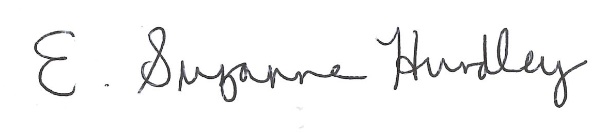 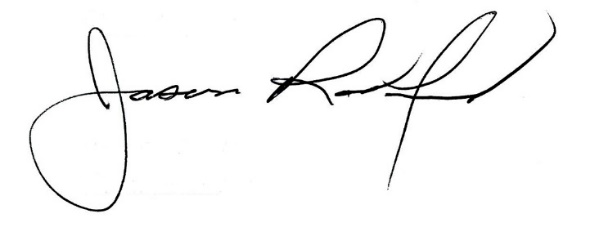 Suzanne Hundley, Board Chair					Jason Radford, Superintendent/Secretary